PresentationsChoose a song that you enjoy listening toExplain what the song is aboutTranslate your favourite verse in the song to Faroese. Explain why it is your favourite verse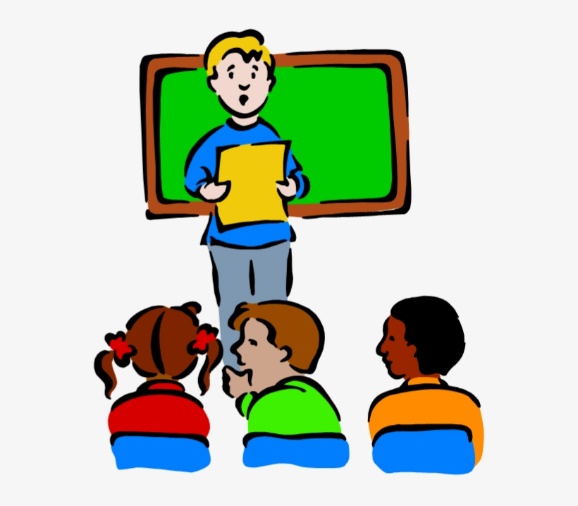 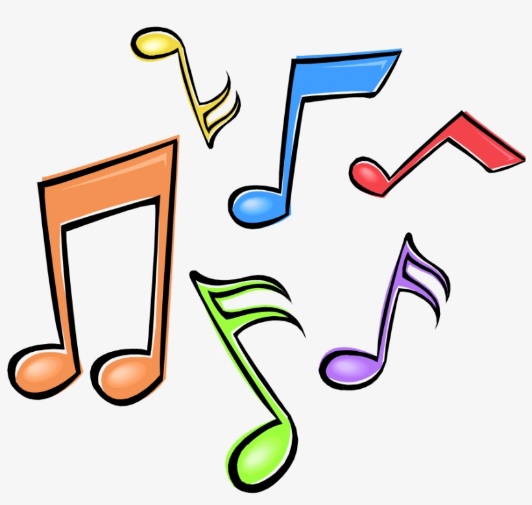 AndreaVika 37SilvurlínVika 38JústiVika 39Jógvan ÓlavurVika 40HeystfrítíðHeystfrítíðPavlaVika 42EiriVika 43NathanVika 44HerdisVika 45AdrianVika 46TummasVika 47Jólaroynd og jólafrítíðJólaroynd og jólafrítíðSissalVika 2Anna KristinaVika 3EliVika 4Arna OliviaVika 5IdaVika 6BrandurVika 7